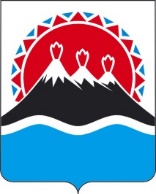 МИНИСТЕРСТВО ЦИФРОВОГО РАЗВИТИЯКАМЧАТСКОГО КРАЯПРИКАЗВ соответствии с частью 3 статьи 38 Федерального закона от 05.04.2013 
№ 44-ФЗ «О контрактной системе в сфере закупок товаров, работ, услуг для обеспечения государственных и муниципальных нужд» и приказом Министерства финансов Российской Федерации от 31.07.2020 № 158н «Об утверждении Типового положения (регламента) о контрактной службе» ПРИКАЗЫВАЮ:Утвердить Положение о контрактной службе Министерства цифрового развития Камчатского края согласно приложению к настоящему приказу.Настоящий приказ вступает в силу после дня его официального опубликования.Приложение к приказуМинистерства цифрового развитияКамчатского краяПоложение о контрактной службеМинистерства цифрового развития Камчатского края1. Общие положения1. Настоящее Положение о контрактной службе Министерства цифрового развития Камчатского края (далее – Положение) устанавливает общие правила организации деятельности контрактной службы, основные полномочия контрактной службы Министерства цифрового развития Камчатского края (далее – Заказчик), руководителя и работников контрактной службы при осуществлении Заказчиком деятельности, направленной на обеспечение государственных нужд в соответствии с Федеральным законом от 05.04.2013 
№ 44-ФЗ «О контрактной системе в сфере закупок товаров, работ, услуг для обеспечения государственных и муниципальных нужд» (далее – Федеральный закон).2. Контрактная служба Министерства цифрового развития Камчатского края (далее – контрактная служба) в своей деятельности руководствуется Конституцией Российской Федерации, Федеральным законом, гражданским законодательством Российской Федерации, бюджетным законодательством Российской Федерации, нормативными правовыми актами о контрактной системе в сфере закупок товаров, работ, услуг для обеспечения государственных и муниципальных нужд, иными нормативными правовыми актами Российской Федерации, нормативными правовыми актами Камчатского края, а также настоящим Положением. 3. Контрактная служба осуществляет свою деятельность во взаимодействии с отделами Заказчика.2. Организация деятельности контрактной службы4. Функции и полномочия контрактной службы возлагаются на работников Заказчика, выполняющих функции и полномочия контрактной службы без образования отдельного структурного подразделения.5. Структура и персональный состав контрактной службы определяются приказом Заказчика. Контрактная служба не может составлять менее двух человек.6. Сотрудники контрактной службы могут быть членами комиссии по осуществлению закупок Заказчика. 7. Контрактную службу возглавляет руководитель, назначаемый приказом Заказчика.8. Руководитель контрактной службы распределяет определенные разделом 3 Положения функции и полномочия между работниками контрактной службы.9. Работники контрактной службы должны иметь высшее образование или дополнительное профессиональное образование в сфере закупок.10. В соответствии с законодательством Российской Федерации действия (бездействие) должностного лица контрактной службы могут быть обжалованы в судебном порядке или в порядке, установленном главой 6 Федерального закона, в контрольный орган в сфере закупок, если такие действия (бездействие) нарушают права и законные интересы участника закупки.3. Функции и полномочия контрактной службы11. Контрактная служба осуществляет следующие функции и полномочия:1) при планировании закупок:а) разрабатывает план-график, осуществляет подготовку изменений в план-график;б) размещает в единой информационной системе в сфере закупок (далее – ЕИС) план-график и внесенные в него изменения;в) организует общественное обсуждение закупок в случаях, предусмотренных статьей 20 Федерального закона;г) разрабатывает требования к закупаемым Заказчиком и подведомственными ему казенными учреждениями, бюджетными учреждениями отдельным видам товаров, работ, услуг (в том числе предельные цены товаров, работ, услуг) и (или) нормативные затраты на обеспечение функций Заказчика и подведомственных ему казенных учреждений на основании правовых актов о нормировании в соответствии со статьей 19 Федерального закона;д) организует в случае необходимости консультации с поставщиками (подрядчиками, исполнителями) и участвует в таких консультациях в целях определения состояния конкурентной среды на соответствующих рынках товаров, работ, услуг, определения наилучших технологий и других решений для обеспечения государственных и муниципальных нужд.2) при определении поставщиков (подрядчиков, исполнителей):а) обеспечивает проведение закрытых конкурентных способов определения поставщиков (подрядчиков, исполнителей) в случаях, установленных частями 11 и 12 статьи 24 Федерального закона, по согласованию с федеральным органом исполнительной власти, уполномоченным Правительством Российской Федерации на осуществление данных функций (если такое согласование предусмотрено Федеральным законом);б) осуществляет подготовку и размещение в ЕИС извещений об осуществлении закупок, документации о закупках (в случае, если Федеральным законом предусмотрена документация о закупках), проектов контрактов, подготовку и направление приглашений принять участие в определении поставщиков (подрядчиков, исполнителей):определяет и обосновывает начальную (максимальную) цену контракта, цену контракта, заключаемого с единственным поставщиком (подрядчиком, исполнителем), начальную цену единицы товара, работы, услуги, начальную сумму цен единиц товаров, работ, услуг, максимальное значение цены контракта;осуществляет описание объекта закупки;указывает в извещении об осуществлении закупки информацию, предусмотренную статьей 42 Федерального закона, в том числе информацию: об условиях, о запретах и об ограничениях допуска товаров, происходящих из иностранного государства или группы иностранных государств, работ, услуг, соответственно выполняемых, оказываемых иностранными лицами, в случае, если такие условия, запреты и ограничения установлены в соответствии со статьей 14 Федерального закона; о преимуществе в отношении участников закупок, установленном в соответствии со статьей 30 Федерального закона (при необходимости); о преимуществах, предоставляемых в соответствии со статьями 28, 29 Федерального закона;в) осуществляет подготовку и размещение в ЕИС разъяснений положений извещения об осуществлении закупки, документации о закупке (в случае, если Федеральным законом предусмотрена документация о закупке);г) осуществляет подготовку и размещение в ЕИС извещения об отмене определения поставщика (подрядчика, исполнителя), изменений в извещение об осуществлении закупки и (или) документацию о закупке (в случае, если Федеральным законом предусмотрена документация о закупке);д) осуществляет оформление и размещение в ЕИС протоколов определения поставщика (подрядчика, исполнителя);е) осуществляет организационно-техническое обеспечение деятельности комиссии по осуществлению закупок;ж) осуществляет привлечение экспертов, экспертных организаций в случаях, установленных статьей 41 Федерального закона.3) при заключении контрактов:а) осуществляет размещение проекта контракта (контракта) в ЕИС и на электронной площадке с использованием ЕИС;б) осуществляет рассмотрение протокола разногласий при наличии разногласий по проекту контракта;в) осуществляет рассмотрение независимой гарантии, представленной в качестве обеспечения исполнения контракта;г) организует проверку поступления денежных средств от участника закупки, с которым заключается контракт, на счет Заказчика, внесенных в качестве обеспечения исполнения контракта;д) осуществляет подготовку и направление в контрольный орган в сфере закупок предусмотренного частью 6 статьи 93 Федерального закона обращения Заказчика о согласовании заключения контракта с единственным поставщиком (подрядчиком, исполнителем);е) осуществляет подготовку и направление в контрольный орган в сфере закупок уведомления о заключении контракта с единственным поставщиком (подрядчиком, исполнителем) в случаях, установленных частью 2 статьи 93 Федерального закона;ж) обеспечивает хранение информации и документов в соответствии с частью 15 статьи 4 Федерального закона;з) обеспечивает заключение контракта с участником закупки, в том числе с которым заключается контракт в случае уклонения победителя определения (поставщика (подрядчика, исполнителя) от заключения контракта;и) направляет информацию о заключенных контрактах в федеральный орган исполнительной власти, осуществляющий правоприменительные функции по кассовому обслуживанию исполнения бюджетов бюджетной системы Российской Федерации, в целях ведения реестра контрактов, заключенных заказчиками.4) при исполнении, изменении, расторжении контракта:а) осуществляет рассмотрение независимой гарантии, представленной в качестве обеспечения гарантийного обязательства;б) обеспечивает исполнение условий контракта в части выплаты аванса (если контрактом предусмотрена выплата аванса);в) обеспечивает приемку поставленного товара, выполненной работы (ее результатов), оказанной услуги, а также отдельных этапов поставки товара, выполнения работы, оказания услуги, в том числе:обеспечивает проведение силами Заказчика или с привлечением экспертов, экспертных организаций экспертизы поставленного товара, выполненной работы, оказанной услуги, а также отдельных этапов исполнения контракта;обеспечивает подготовку решения Заказчика о создании приемочной комиссии для приемки поставленного товара, выполненной работы или оказанной услуги, результатов отдельного этапа исполнения контракта;осуществляет оформление документа о приемке поставленного товара, выполненной работы или оказанной услуги, результатов отдельного этапа исполнения контракта;г) обеспечивает исполнение условий контракта в части оплаты поставленного товара, выполненной работы (ее результатов), оказанной услуги, а также отдельных этапов исполнения контракта;д) направляет информацию об исполнении контрактов, о внесении изменений в заключенные контракты в федеральный орган исполнительной власти, осуществляющий правоприменительные функции по кассовому обслуживанию исполнения бюджетов бюджетной системы Российской Федерации, в целях ведения реестра контрактов, заключенных заказчиками;е) взаимодействует с поставщиком (подрядчиком, исполнителем) при изменении, расторжении контракта в соответствии со статьей 95 Федерального закона, применении мер ответственности в случае нарушения условий контракта, в том числе направляет поставщику (подрядчику, исполнителю) требование об уплате неустоек (штрафов, пеней) в случае просрочки исполнения поставщиком (подрядчиком, исполнителем) обязательств (в том числе гарантийного обязательства), предусмотренных контрактом, а также в иных случаях неисполнения или ненадлежащего исполнения поставщиком (подрядчиком, исполнителем) обязательств, предусмотренных контрактом, совершении иных действий в случае нарушения поставщиком (подрядчиком, исполнителем) или заказчиком условий контракта;ж) направляет в порядке, предусмотренном статьей 104 Федерального закона, в контрольный орган в сфере закупок информацию о поставщиках (подрядчиках, исполнителях), с которыми контракты расторгнуты по решению суда или в случае одностороннего отказа Заказчика от исполнения контракта в связи с существенным нарушением условий контрактов в целях включения указанной информации в реестр недобросовестных поставщиков (подрядчиков, исполнителей);з) обеспечивает исполнение условий контракта в части возврата поставщику (подрядчику, исполнителю) денежных средств, внесенных в качестве обеспечения исполнения контракта (если такая форма обеспечения исполнения контракта применяется поставщиком (подрядчиком, исполнителем), в том числе части этих денежных средств в случае уменьшения размера обеспечения исполнения контракта, в сроки, установленные частью 27 статьи 34 Федерального закона;и) обеспечивает одностороннее расторжение контракта в порядке, предусмотренном статьей 95 Федерального закона.5) осуществляет иные функции и полномочия, предусмотренные Федеральным законом, в том числе:а) осуществляет подготовку и направление в контрольный орган в сфере закупок информации и документов, свидетельствующих об уклонении победителя определения поставщика (подрядчика, исполнителя) от заключения контракта, в целях включения такой информации в реестр недобросовестных поставщиков (подрядчиков, исполнителей);б) составляет и размещает в ЕИС отчет об объеме закупок у субъектов малого предпринимательства, социально ориентированных некоммерческих организаций;в) принимает участие в рассмотрении дел об обжаловании действий (бездействия) Заказчика, уполномоченного органа (учреждения) в случае если определение поставщика (подрядчика, исполнителя) для Заказчика осуществляется таким органом (учреждением), специализированной организацией (в случае ее привлечения), комиссии по осуществлению закупок, ее членов, должностного лица контрактной службы, контрактного управляющего, оператора электронной площадки, оператора специализированной электронной площадки, банков, государственной корпорации «ВЭБ.РФ», фондов содействия кредитованию (гарантийных фондов, фондов поручительств), являющихся участниками национальной гарантийной системы поддержки малого и среднего предпринимательства, предусмотренной Федеральным законом от 24.07.2007 № 209-ФЗ «О развитии малого и среднего предпринимательства в Российской Федерации» (при осуществлении такими банками, корпорацией, такими фондами действий, предусмотренных Федеральным законом) если такие действия (бездействие) нарушают права и законные интересы участника закупки, а также осуществляет подготовку материалов в рамках претензионно-исковой работы;г) при централизации закупок в соответствии со статьей 26 Федерального закона осуществляет предусмотренные Федеральным законом и Положением полномочия, не переданные соответствующему уполномоченному органу (учреждению) на осуществление определения поставщиков (подрядчиков, исполнителей) для Заказчика.[Дата регистрации] № [Номер документа]г. Петропавловск-КамчатскийОб утверждении Положения о контрактной службе Министерства цифрового развития Камчатского краяМинистр[горизонтальный штамп подписи 1]Н.В. Киселевот[REGDATESTAMP]№[REGNUMSTAMP]